РЕСПУБЛИКА  КРЫМНИЖНЕГОРСКИЙ  РАЙОНЕМЕЛЬЯНОВСКИЙ СЕЛЬСКИЙ  СОВЕТ30- я сессия 1-го созываР Е Ш Е Н И Е № 8 « 23  » марта  2017 г.                                                                             с.ЕмельяновкаОб утверждении Положения о муниципальномдорожном фонде муниципального образования Емельяновское сельское поселение Нижнегорского района Республики КрымВ соответствии со статьей 179.4 Бюджетного кодекса Российской Федерации, Федеральным законом от 08.11.2007 N 257-ФЗ "Об автомобильных дорогах и о дорожной деятельности в Российской Федерации и о внесении изменений в отдельные законодательные акты Российской Федерации", Федеральным законом от 06.10.2003 N 131-ФЗ "Об общих принципах организации местного самоуправления в Российской Федерации, Уставом муниципального образования Емельяновское  сельское поселение Нижнегорского района Республики Крым, Емельяновский сельский совет РЕШИЛ:Создать дорожный фонд муниципального образования Емельяновское сельское поселение Нижнегорского района Республики Крым.Утвердить Положение о дорожном фонде муниципального образования Емельяновское сельское поселение Нижнегорского района Республики Крым (прилагается).Утвердить Порядок формирования и использования бюджетных ассигнований дорожного фонда муниципального образования Емельяновское сельское поселение Нижнегорского района Республики Крым (прилагается).Обнародовать настоящее решение путем его вывешивания на информационном стенде в здании администрации Емельяновского  сельского поселения, находящегося по адресу: с.Емельяновка, ул.Центральная,134 и разместить на официальном сайте  Емельяновского сельского поселения Нижнегорского района Республики Крым в сети Интернет http://emel-sovet.ru/Контроль за исполнением настоящего решения возложить на постоянную комиссию по бюджетно-финансовым и экономическим вопросам.Председатель Емельяновского сельского совета –глава администрацииЕмельяновского сельского поселения                                                      Л.ЦапенкоПриложение №1 к решению сессии Емельяновского сельского совета Нижнегорского района Республики Крымот  23.03. 2017 № 8Положение о муниципальном дорожном фонде Емельяновского сельского поселения Нижнегорского района Республики Крым1. Общие положенияНастоящее Положение о муниципальном дорожном фонде Емельяновского  сельского поселения Нижнегорского района Республики Крым (далее - Положение) разработано в соответствии с пунктом 5 статьи 179.4 Бюджетного кодекса Российской Федерации, Федеральным законом от 06.10.2003г. № 131-ФЗ «Об общих принципах организации местного самоуправления в Российской Федерации» целях определения порядка формирования и использования бюджетных ассигнований дорожного фонда Емельяновского сельского поселения Нижнегорского района Республики Крым (далее - дорожный фонд муниципального образования).Дорожный фонд сельского поселения - часть средств бюджета Емельяновского сельского поселения Нижнегорского района Республики Крым, подлежащих использованию в целях финансового обеспечения дорожной деятельности в отношении автомобильных дорог общего пользования местного значения Емельяновского сельского поселения Нижнегорского района Республики Крым (далее - автомобильные дороги), а также капитального ремонта и ремонта дворовых территорий многоквартирных домов, проездов к дворовым территориям многоквартирных домов населенных пунктов, расположенных на территории Емельяновского сельского поселения Нижнегорского района Республики Крым (далее - дорожная деятельность).Средства дорожного фонда сельского поселения имеют целевое назначение и не подлежат изъятию или расходованию на нужды, не связанные с обеспечением дорожной деятельности.2. Порядок формирования дорожного фонда сельского поселения2.1. Объем бюджетных ассигнований дорожного фонда сельского поселения утверждается решением сессии Емельяновского сельского совета Нижнегорского района Республики Крым о бюджете сельского поселения на очередной финансовый год и плановый период (далее - местный бюджет) в размере не менее прогнозируемого объема доходов, подлежащих зачислению в местный бюджет, от:акцизов на автомобильный бензин, прямогонный бензин, дизельное топливо, моторные масла для дизельных и (или) карбюраторных (инжекторных) двигателей, производимые на территории Российской Федерации;платы в счет возмещения вреда, причиняемого автомобильным дорогам транспортными средствами, осуществляющими перевозки тяжеловесных и (или) крупногабаритных грузов;денежных взысканий (штрафов) за нарушение правил перевозкикрупногабаритных и тяжеловесных грузов по автомобильным дорогам;платы за оказание услуг по присоединению объектов дорожного сервиса к автомобильным дорогам;уплаты государственной пошлины за выдачу специального разрешения на движение по автомобильным дорогам транспортных средств, осуществляющих перевозки опасных, тяжеловесных и (или) крупногабаритных грузов;безвозмездных поступлений от физических и юридических лиц, в том числе добровольных пожертвований на финансовое обеспечение дорожной деятельности;денежных средств, поступающих от уплаты неустоек (штрафов, пеней), а также от возмещения убытков муниципального заказчика (наименование муниципального образования), взысканных в установленном порядке в связи с нарушением исполнителем (подрядчиком) условий муниципального контракта или иных договоров, финансируемых за счет бюджетных ассигнований дорожного фонда, или в связи с уклонением от заключения таких контрактов или иных договоров;денежных средств, внесенных участником конкурса или аукциона, проводимых в целях заключения муниципального контракта, финансируемого за счет средств дорожного фонда сельского поселения, в качестве обеспечения заявки на участие в таком конкурсе или аукционе в случае уклонения участника конкурса или аукциона от заключения такого контракта и в иных случаях, установленных законодательством Российской Федерации;платы по соглашениям об установлении частных сервитутов в отношении земельных участков в границах полос отвода автомобильных дорог в целях строительства (реконструкции), капитального ремонта объектов дорожного сервиса, их эксплуатации, установки и эксплуатации рекламных конструкций;платы по соглашениям об установлении публичных сервитутов в отношении земельных участков в границах полос отвода автомобильных дорог в целях прокладки, переноса, переустройства инженерных коммуникаций, их эксплуатации;поступлений в виде субсидий из бюджетов бюджетной системы Российской Федерации на финансовое обеспечение дорожной деятельности в отношении объектов дорожного фонда сельского поселения, автомобильных дорог;поступлений в виде межбюджетных трансфертов из бюджетов бюджетной системы Российской Федерации на финансовое обеспечение дорожной деятельности в отношении автомобильных дорог;бюджетных кредитов, полученных Емельяновским сельским поселением  из бюджета Республики Крым на строительство, реконструкцию, капитальный ремонт, ремонт и содержание автомобильных дорог;использования имущества, входящего в состав автомобильных дорог;передачи в аренду земельных участков, расположенных в границах полосы отвода автомобильных дорог и предназначенных для размещения объектов дорожного сервиса.2.2. Объем бюджетных ассигнований дорожного фонда сельского поселения подлежит корректировке в очередном финансовом году с учетом разницы между фактически поступившим в отчетном финансовом году и прогнозировавшимся при его формировании объемом указанных в пункте 2.1. настоящего Положения доходов, путем внесения в установленном порядке изменений в бюджет Емельяновского  сельского поселения, на очередной финансовый год и на плановый период.Бюджетные ассигнования дорожного фонда сельского поселения, не использованные в текущем финансовом году, направляются на увеличение бюджетных ассигнований дорожного фонда сельского поселения в очередном финансовом году.Формирование ассигнований дорожного фонда сельского поселения на очередной финансовый год и плановый период осуществляется в соответствии с Бюджетным кодексом Российской Федерации, а также муниципальными правовыми актами, утверждающими порядок составления местного бюджета и порядок ведения реестра расходных обязательств Емельяновского сельского поселения.Приложение №2 к решению сессии Емельяновского  сельского совета Нижнегорского района Республики Крымот  23 .03. 2017 №8Порядок формирования и использования средств дорожного фонда муниципального образования Емельяновское сельское поселение Нижнегорского района Республики КрымНастоящий Порядок устанавливает правила формирования и использования средств дорожного фонда муниципального образования Емельяновское сельское поселение  Нижнегорского района Республики Крым (далее - Фонд).Для целей настоящего Порядка используются понятия, установленные Положением о создании Фонда.Формирование средств Фонда осуществляется при подготовке проекта решения о бюджете Емельяновского сельского поселения  на очередной финансовый год.Объем средств Фонда на очередной финансовый год утверждается в размере не менее прогнозируемого объема средств, установленных пунктом 4 Положения о создании дорожного фонда.Порядок использования средств дорожного фонда сельского поселения          5.1 Распределение бюджетных ассигнований дорожного фонда сельского поселения на очередной финансовый год и плановый период осуществляется по следующим направлениям:изыскательские, проектные, сметные, экспертные, научно- исследовательские, опытно-конструкторские и внедренческие работы в сфере дорожного хозяйства; строительство и реконструкция автомобильных дорог;          -   капитальный ремонт и ремонт автомобильных дорог;          -   деятельность по содержанию автомобильных дорог;         -  инвентаризация, паспортизация, диагностика, обследование автомобильных дорог и искусственных сооружений на них, проведение кадастровых работ, регистрация прав в отношении земельных участков, занимаемых автомобильными дорогами, дорожными сооружениями и другими объектами недвижимости, используемыми в дорожной деятельности, аренда, выкуп земельных участков, объектов недвижимости, используемых в дорожной деятельности, возмещение их стоимости;оплата налогов и прочих обязательных платежей в части дорожного хозяйства;приобретение дорожно-эксплуатационной техники и другого имущества, необходимого для строительства, капитального ремонта, ремонта, содержания автомобильных дорог и искусственных сооружений на них;капитальный ремонт и ремонт дворовых территорий многоквартирных домов, проездов к дворовым территориям многоквартирных домов населенных пунктов, расположенных на территории Емельяновского сельского поселения;-  оформление прав собственности на автомобильные дороги и земельные участки под ними;погашение задолженности по бюджетным кредитам, полученным Емельяновским сельским поселением  из бюджета Республики Крым на строительство, реконструкцию, капитальный ремонт, ремонт и содержание автомобильных дорог, а также осуществление расходов по обслуживанию долговых обязательств, связанных с использованием указанных кредитов;проведение иных мероприятий, направленных на финансовое обеспечение дорожной деятельности.Использование бюджетных ассигнований дорожного фонда сельского поселения осуществляется соответствующим главным распорядителем средств местного бюджета в порядке, предусмотренном бюджетным законодательством и в соответствии с доведенными бюджетными ассигнованиями на осуществление расходов по направлениям, указанным в пункте 5.1. настоящего Положения.Ответственность за целевое использование бюджетных ассигнований дорожного фонда сельского поселения несет главный распорядитель бюджетных средств.Главный распорядитель бюджетных средств ведет учет и анализ использованных средств дорожного фонда сельского поселения, а также составляет отчет об использовании средств дорожного фонда сельского поселения.Отчет об использовании средств дорожного фонда сельского поселения ежегодно предоставляется в Емельяновский сельский совет Нижнегорского района Республики Крым одновременно с годовым отчетом об исполнении бюджета сельского поселения.Контроль за расходованием бюджетных ассигнований дорожного фонда сельского поселения осуществляется в соответствии с бюджетным законодательством, Уставом муниципального образования Емельяновское сельское поселение Нижнегорского района Республики Крым и иными муниципальными правовыми актами.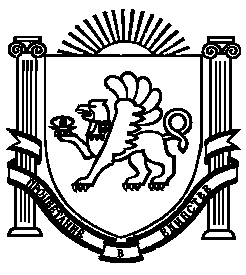 